第四标包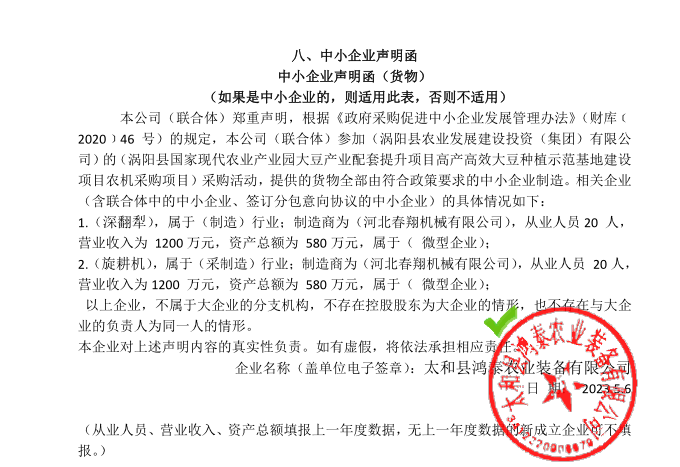 